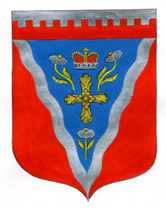 Администрациямуниципального образования Ромашкинское сельское поселениемуниципального образования Приозерский муниципальный район Ленинградской областиП О С Т А Н О В Л Е Н И Еот «25» декабря 2019 года                                                                                                 №361                          	В соответствии с п.5.3 Порядка разработки, реализации и оценки эффективности муниципальных программ  муниципального образования Ромашкинское сельское поселение муниципального образования Приозерский муниципальный район Ленинградской области, утвержденного постановлением администрации МО Ромашкинское сельское поселение от 17.03.2014 № 42, в связи с формированием дорожного фонда муниципального образования и уточнением объема бюджетных ассигнований на реализацию муниципальной программы в целях создания благоприятных условий проживания граждан, повышения эффективности и безопасности функционирования автомобильных дорог муниципального образования, обеспечение жизненно важных социально-экономических интересов, администрация муниципального образования Ромашкинское сельское поселение ПОСТАНОВЛЯЕТ	 1. Утвердить  муниципальную программу «Развитие автомобильных дорог муниципального образования Ромашкинское сельское поселение муниципального образования Приозерский муниципальный район Ленинградской области на 2020 – 2022 годы» согласно Приложению 1.    2. Постановление подлежит официальному опубликованию в газете «Приозерские ведомости» и размещению на сайте муниципального образования www.ромашкинское.рф. 	3. Настоящее постановление вступает в силу после официального опубликования.4. Контроль за исполнением настоящего постановления оставляю за собой.Глава администрации                                                                                            С.В.ТанковИсп: А.А.Тараньжин(813) 79-99-515Разослано: дело-2, прокуратура-1, СМИ-1                                                                                                          Приложениек Постановлению администрацииМО Ромашкинское сельское поселениеот 25.12.2019 №361 МУНИЦИПАЛЬНАЯ   ПРОГРАММА«Развитие автомобильных дорог муниципального образования Ромашкинское сельское поселение муниципального образования Приозерский муниципальный район Ленинградской области на 2020 – 2022 годы»Ответственный исполнитель программы: Заместитель главы  администрации: Александр Александрович  Тараньжинтел. 8(813)79-99-515Подпись_______________________Ответственный за разработку муниципальной программы:Начальник сектора экономики и финансов:  Логинова Ольга Николаевнател. 8(813)79-99-663Подпись_______________________Паспортмуниципальной программы«Развитие автомобильных дорог муниципального образования Ромашкинское сельское поселение муниципального образования Приозерский муниципальный район Ленинградской области на 2020 – 2022 годы»Таблица 2 к постановлению администрации МО Ромашкинское сельское поселениеот 25.12.2019 №361 Расходы на реализацию муниципальной программы «Развитие автомобильных дорог МО Ромашкинское сельское поселение МО Приозерский муниципальный район Ленинградской области на 2020-2022 годы»Таблица 3к постановлению администрации МО Ромашкинское сельское поселениеот 25.12.2019 №361 План реализации                                                                  муниципальной программы«Развитие автомобильных дорог МО Ромашкинское поселение МО Приозерский муниципальный район Ленинградской области на 2020-2022  годы»Таблица 4к постановлению администрации МО Ромашкинское сельское поселениеот 25.12.2019 №361 Целевые показатели муниципальной программы «Развитие автомобильных дорог МО Ромашкинское сельское поселение МО Приозерский муниципальный район Ленинградской области на 2020-2022 годы»Методика оценки эффективности Программы.Для расчета эффективности реализации программы используются индикаторы и показатели отчета о реализации программы.            В качестве критериев оценки результативности реализации программы используется индекс результативности и интегральная оценка результативности.              Индекс результативности программы оценивается по каждому целевому показателю в год по формуле:        Пфit Pit = ---------        Ппit где   Pit    - результативность достижения характеризующая ход реализации                  программы        Пфit – фактическое значение показателя программы          -Ппit  – плановые значения показателя программы             Интегральная оценка результативности программы в год определяется по следующей формуле:         m                    SUM Pit            1Ht = -----------         mгде    Ht           - интегральная оценка эффективности программыm           -  количество показателей программы         SUM Pit  - индекс результативностиЭффективность реализации программы определяется как соотношение оценки результативности программы и уровня финансирования:        Ht            Эt = ----х 100        St           - уровень финансирования программы в год.где      Эt         - эффективность программы в годHt          - интегральная оценка эффективности          	St           - уровень финансирования программы в год.Информация о ходе реализации, финансировании мероприятий муниципальной программы предоставляется по таблице 1.Контроль за ходом реализации ПрограммыТекущее управление, реализацию Программы, а также подготовку информации и отчетов о выполнении Программы осуществляет администрация муниципального образования Ромашкинское сельское поселение. Заказы на реализацию программных мероприятий размещаются на конкурсной основе с целью повышения эффективности использования финансовых ресурсов.«Об утверждении муниципальной программы «Развитие автомобильных дорог муниципального образования Ромашкинское сельское поселение муниципального образования Приозерский муниципальный район Ленинградской области на 2020 – 2022 годы»Полное наименованиеМуниципальная  программа «Развитие автомобильных дорог муниципального образования Ромашкинское сельское поселение муниципального образования Приозерский муниципальный район Ленинградской области на 2020 -2022 годы»Основание для разработки программыФедеральный закон от 06.10.2003 г. № 131-ФЗ «Об общих принципах организации местного самоуправления в Российской Федерации»;Федеральный закон от 08.11.2007 г. № 257-ФЗ «Об автомобильных дорогах и о дорожной деятельности в Российской Федерации и о  внесение изменений в отдельные законодательные акты Российской Федерации»Ответственный исполнитель муниципальной программыЗаместитель главы администрации муниципального образования Ромашкинское сельское поселение муниципального образования Приозерский муниципальный район Ленинградской области Соисполнители муниципальной программыНе предусмотреныУчастники муниципальной программыАдминистрация муниципального  образования Ромашкинское сельское поселение муниципального образования Приозерский муниципальный район Ленинградской области и Правительство Ленинградской областиЦель муниципальной программыРазвитие дорожного комплекса, приоритетных задач дорожной политики и инструментов её реализации.Задачи муниципальной программыПовышение уровня содержания автомобильных дорог местного значения.Восстановление первоначальных транспортно-эксплуатационных характеристик и потребительских свойств автодорог.Приведение в нормативное состояние автомобильные дороги местного значения.Целевые индикаторы и показатели программыСнижение доли автомобильных дорог муниципального образования, не соответствующих нормативным требованиям, %Мероприятия программыСодержание  автомобильных дорог общего пользования местного значения, ремонт дворовых территорий многоквартирных домов муниципального образования Ромашкинское сельское поселение муниципального образования  Приозерский муниципальный район Ленинградской области.Ремонт автомобильных дорог общего пользования местного значения.Мероприятия по повышению безопасности дорожного движения в муниципальном образовании Ромашкинское сельское поселениеЭтапы и сроки реализации муниципальной программы1 этап 20202 этап 20213 этап 2022Объем финансовых ресурсов, запланированных по программе с указанием источников финансированияОбщий объем финансирования программы в 2020году составит 1977,4 тыс. руб., в том числе: 
местный бюджет – 1977,4тыс.руб.областной бюджет – 0 тыс. руб.Общий объем финансирования программы в 2021 году составит 2066,1 тыс. руб., в том числе: местный бюджет –2066,1 тыс. руб.областной бюджет – 0  тыс.руб.Общий объем финансирования программы в 2022 году составит 2160,0 тыс. руб., в том числе:местный бюджет – 2160,0 тыс. рублей;областной бюджет – 0 тыс.рубИсполнители ПрограммыАдминистрация муниципального образования Ромашкинское сельское поселениеОжидаемые конечные результаты и показатели социально-экономической эффективности от реализации ПрограммыРеализация муниципальной программы обеспечит:   - повышение протяженности автомобильных дорог общего пользования местного значения, не отвечающих нормативным требованиям до 0 км;  - снижение протяженности автомобильных дорог общего пользования местного значения, не отвечающих нормативным требованиям до 1,5 км;   - увеличение доли отремонтированных автомобильных дорог общего пользования местного значения с твердым покрытием, в отношении которых проведен: капитальный ремонт, текущий ремонт до 9,6 %;  –  содержание автомобильных дорог общего пользования местного значения до 28 км; Контроль за выполнением муниципальной программыТанков  Сергей Владимирович – глава администрации муниципального образования Ромашкинское сельское поселение№строкиИсточники финансированияВсего(тыс. рублей)В том числеВ том числеВ том числе№строкиИсточники финансированияВсего(тыс. рублей)2020 год2021 год2022 год123456ОБЩИЕ РАСХОДЫ НА РЕАЛИЗАЦИЮ МУНИЦИПАЛЬНОЙ ПРОГРАММЫОБЩИЕ РАСХОДЫ НА РЕАЛИЗАЦИЮ МУНИЦИПАЛЬНОЙ ПРОГРАММЫОБЩИЕ РАСХОДЫ НА РЕАЛИЗАЦИЮ МУНИЦИПАЛЬНОЙ ПРОГРАММЫОБЩИЕ РАСХОДЫ НА РЕАЛИЗАЦИЮ МУНИЦИПАЛЬНОЙ ПРОГРАММЫОБЩИЕ РАСХОДЫ НА РЕАЛИЗАЦИЮ МУНИЦИПАЛЬНОЙ ПРОГРАММЫВсего: в том числе за счет средств:6203,51977,42066,12160,0Всего: в том числе за счет средств:6203,51977,42066,12160,0федерального бюджета (плановый объем)0000областного бюджета (плановый объем)0000местного бюджета (плановый объем)6203,51977,42066,12160,0Прочих источников (плановый объем)0000по мероприятиям «Содержание автомобильных дорог» подпрограммы «Содержание существующей сети автомобильных дорог общего пользования»по мероприятиям «Содержание автомобильных дорог» подпрограммы «Содержание существующей сети автомобильных дорог общего пользования»по мероприятиям «Содержание автомобильных дорог» подпрограммы «Содержание существующей сети автомобильных дорог общего пользования»по мероприятиям «Содержание автомобильных дорог» подпрограммы «Содержание существующей сети автомобильных дорог общего пользования»по мероприятиям «Содержание автомобильных дорог» подпрограммы «Содержание существующей сети автомобильных дорог общего пользования»по мероприятиям «Содержание автомобильных дорог» подпрограммы «Содержание существующей сети автомобильных дорог общего пользования»Всего:1582,6500527555,6в том числе за счет средств:1582,6500527555,6федерального бюджета (плановый объем)0000областного бюджета (плановый объем)000местного бюджета (плановый объем)1582,6500527555,6Прочих источников (плановый объем)0000по мероприятиям «Ремонт автомобильных дорог» подпрограммы «Содержание существующей сети автомобильных дорог общего пользования»по мероприятиям «Ремонт автомобильных дорог» подпрограммы «Содержание существующей сети автомобильных дорог общего пользования»по мероприятиям «Ремонт автомобильных дорог» подпрограммы «Содержание существующей сети автомобильных дорог общего пользования»по мероприятиям «Ремонт автомобильных дорог» подпрограммы «Содержание существующей сети автомобильных дорог общего пользования»по мероприятиям «Ремонт автомобильных дорог» подпрограммы «Содержание существующей сети автомобильных дорог общего пользования»по мероприятиям «Ремонт автомобильных дорог» подпрограммы «Содержание существующей сети автомобильных дорог общего пользования»Всего:4620,91477,41539,11604,4в том числе за счет средств:4620,91477,41539,11604,4федерального бюджета (плановый объем)0000областного бюджета (плановый объем)0000местного бюджета (плановый объем)4620,91477,41539,11604,4Прочих источников (плановый объем)0000по мероприятиям «Капитальный ремонт и ремонт дворовых территорий» подпрограммы «Содержание существующей сети автомобильных дорог общего пользования»по мероприятиям «Капитальный ремонт и ремонт дворовых территорий» подпрограммы «Содержание существующей сети автомобильных дорог общего пользования»по мероприятиям «Капитальный ремонт и ремонт дворовых территорий» подпрограммы «Содержание существующей сети автомобильных дорог общего пользования»по мероприятиям «Капитальный ремонт и ремонт дворовых территорий» подпрограммы «Содержание существующей сети автомобильных дорог общего пользования»по мероприятиям «Капитальный ремонт и ремонт дворовых территорий» подпрограммы «Содержание существующей сети автомобильных дорог общего пользования»по мероприятиям «Капитальный ремонт и ремонт дворовых территорий» подпрограммы «Содержание существующей сети автомобильных дорог общего пользования»Всего:в том числе за счет средств:федерального бюджета (плановый объем)0000областного бюджета (плановый объем)0000местного бюджета (плановый объем)прочих источников (плановый объем)0000по мероприятиям подпрограммы «Повышение безопасности дорожного движения в муниципальном образовании»по мероприятиям подпрограммы «Повышение безопасности дорожного движения в муниципальном образовании»по мероприятиям подпрограммы «Повышение безопасности дорожного движения в муниципальном образовании»по мероприятиям подпрограммы «Повышение безопасности дорожного движения в муниципальном образовании»по мероприятиям подпрограммы «Повышение безопасности дорожного движения в муниципальном образовании»по мероприятиям подпрограммы «Повышение безопасности дорожного движения в муниципальном образовании»Всего:в том числе за счет средств:федерального бюджета (плановый объем)0000областного бюджета (плановый объем)0000местного бюджета (плановый объем)Прочих источников (плановый объем)0000Наименование подпрограммы, основного мероприятия, мероприятий, реализуемых в рамках основного мероприятияОтветственный исполнитель (Ф.И.О., должность)СрокСрокФинансирование (тыс.руб.)В том числе:В том числе:В том числе:Наименование подпрограммы, основного мероприятия, мероприятий, реализуемых в рамках основного мероприятияОтветственный исполнитель (Ф.И.О., должность)начала реализацииокончания реализацииФинансирование (тыс.руб.)В том числе:В том числе:В том числе:Наименование подпрограммы, основного мероприятия, мероприятий, реализуемых в рамках основного мероприятияОтветственный исполнитель (Ф.И.О., должность)начала реализацииокончания реализацииФинансирование (тыс.руб.)2020 год2021 год2022 год123456781. Мероприятия по Содержанию автомобильных дорог01.01.202031.12.2022500527555,61. Мероприятия по Содержанию автомобильных дорогФедеральный бюджет-1. Мероприятия по Содержанию автомобильных дорогОбластной бюджет-1. Мероприятия по Содержанию автомобильных дорогМестный бюджет-1. Мероприятия по Содержанию автомобильных дорогПрочие источникиРасчистка дорог от снега, грейдирование01.01.202031.12.2022500527555,6Расчистка дорог от снега, грейдированиеФедеральный бюджет-Расчистка дорог от снега, грейдированиеОбластной бюджет-Расчистка дорог от снега, грейдированиеМестный бюджет-400410430,5Расчистка дорог от снега, грейдированиеПрочие источникитехнический надзор01.01.202031.12.202250технический надзорФедеральный бюджет-технический надзорОбластной бюджет-технический надзорМестный бюджет-50технический надзорПрочие источникиэкспертиза проектно-сметной документации01.01.202031.12.202250экспертиза проектно-сметной документацииФедеральный бюджет-экспертиза проектно-сметной документацииОбластной бюджет-экспертиза проектно-сметной документацииМестный бюджет-50экспертиза проектно-сметной документацииПрочие источники2. Мероприятия по ремонту автомобильных дорог 01.01.202031.12.20221477,41539,11604,42. Мероприятия по ремонту автомобильных дорог Федеральный бюджет-2. Мероприятия по ремонту автомобильных дорог Областной бюджет-2. Мероприятия по ремонту автомобильных дорог Местный бюджет-1477,41539,11604,42. Мероприятия по ремонту автомобильных дорог Прочие источникивосстановление профиля дороги по ул. Речная п. Ромашки 1000,0восстановление профиля дороги по ул. Речная п. Ромашки Федеральный бюджет-восстановление профиля дороги по ул. Речная п. Ромашки Областной бюджет-восстановление профиля дороги по ул. Речная п. Ромашки Местный бюджет-1000,0восстановление профиля дороги по ул. Речная п. Ромашки Прочие источникивосстановление профиля дороги п. Суходолье01.01.202031.12.2022477,4восстановление профиля дороги п. СуходольеФедеральный бюджет-восстановление профиля дороги п. СуходольеОбластной бюджет-восстановление профиля дороги п. СуходольеМестный бюджет-477,4восстановление профиля дороги п. СуходольеПрочие источникикапитальный ремонт дороги п. Суходолье ул. Лесная01.01.202031.12.20221539,11604,4капитальный ремонт дороги п. Суходолье ул. ЛеснаяФедеральный бюджет-капитальный ремонт дороги п. Суходолье ул. ЛеснаяОбластной бюджет-капитальный ремонт дороги п. Суходолье ул. ЛеснаяМестный бюджет-1539,11604,4капитальный ремонт дороги п. Суходолье ул. ЛеснаяПрочие источники3. Мероприятия, направленные на повышение безопасности дорожного движения 01.01.202031.12.20223. Мероприятия, направленные на повышение безопасности дорожного движения Федеральный бюджет-3. Мероприятия, направленные на повышение безопасности дорожного движения Областной бюджет-3. Мероприятия, направленные на повышение безопасности дорожного движения Местный бюджет-3. Мероприятия, направленные на повышение безопасности дорожного движения Прочие источники3.1. Корректировка (актуализация) существующей дислокации дорожных знаков01.01.202031.12.20223.1. Корректировка (актуализация) существующей дислокации дорожных знаковФедеральный бюджет-3.1. Корректировка (актуализация) существующей дислокации дорожных знаковОбластной бюджет-3.1. Корректировка (актуализация) существующей дислокации дорожных знаковМестный бюджет-3.1. Корректировка (актуализация) существующей дислокации дорожных знаковПрочие источники3.2. Приобретение и установка дорожных знаков01.01.202031.12.20223.2. Приобретение и установка дорожных знаковФедеральный бюджет-3.2. Приобретение и установка дорожных знаковОбластной бюджет-3.2. Приобретение и установка дорожных знаковМестный бюджет-3.2. Приобретение и установка дорожных знаковПрочие источники№ строкиНаименование целевого показателя муниципальной подпрограммыЕд. изм.Значения целевых показателейЗначения целевых показателейЗначения целевых показателейСправочно:базовое значениецелевого показателя(на начало реализации муниципальной программы)№ строкиНаименование целевого показателя муниципальной подпрограммыЕд. изм.2020 год2021 год2022 годСправочно:базовое значениецелевого показателя(на начало реализации муниципальной программы)1.Содержание автомобильных дорогкм11,311,311,311,32.Ремонт автомобильных дорог общего пользования местного значения м.кв.12911591189112913.Ремонт дворовой территорий многоквартирного домам.кв.0004сокращение роста количества ДТП, в том числе с участием пешеходов%20202020%5снижение числа пострадавших в результате ДТП %20202020%